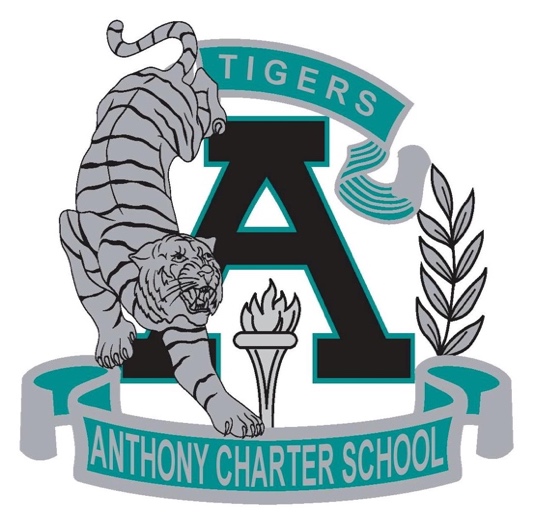 Public Notice (Notificamiento Publico)Anthony Charter SchoolGoverning Council Meeting(Junta del Cuerpo Escolar)Monday, March 13th, 2017(Monday, Marzo 13, 2017)TIME:  6:00 pm Location:780 LandersAnthony NM 88021